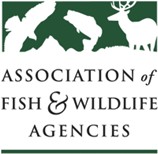 LEAD AND FISH AND WILDLIFE HEALTH WORKING GROUPChair: Stafford Lehr (CA) Wednesday, March 6, 20193:00–5:00 PM84th North American Wildlife and Natural Resources ConferenceDenver, ColoradoAgendaWelcome & IntroductionsStafford Lehr (CA)State Fish and Wildlife Agency updatesState fish and wildlife agency staffUpdate on joint USFWS – USGS – University of Massachusetts – State Fish and Wildlife Agency project on lead ammunitionJohn Organ, USGS (ret.), and Gordon Batcheller, NEAFWALead-free LandscapesMike Leahy, National Wildlife FederationDiscussion: Best Management Practices for Incidental Take of Migratory BirdsSteve Holmer, American Bird Conservancy, and members of the AFWA Bird Conservation Committee’s Incidental Take Working GroupGeneral Information-sharingAll